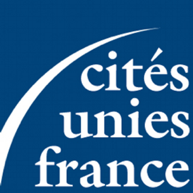 Juin 2019Groupe de travail ODD et coopération décentralisée de Cités Unies FranceProposition de questionnaire sur la valeur ajoutée de l’action extérieure des collectivités territoriales pour l’atteinte des ODDIntroduction CUF a lancé son groupe de travail « ODD et coopération décentralisée », dont la première réunion s’est déroulée le 6 février dernier. Afin de promouvoir et de contribuer à la territorialisation des ODD, et en lien avec son rôle de tête de réseau des collectivités territoriales agissant à l’international, CUF propose de concentrer son travail sur l’objectif n°17 (Partenariat pour la réalisation des objectifs) et la coopération décentralisée. Dans ce cadre, nous aurions besoin de capitaliser vos projets de coopération décentralisée dans l’objectif à long-terme de trouver des indicateurs.
L’ODD 17 se définit par la nécessité de partenariats efficaces entre les gouvernements, le secteur privé et la société civile afin d’assurer la réussite d’un programme de développement durable. Ces partenariats inclusifs, construits sur des principes et des valeurs, une vision commune et des objectifs communs qui placent les peuples et la planète au centre, sont nécessaires au niveau mondial, régional, national et local.Quelques indicateurs sont à mettre en avant pour ce groupe de travail : 17.9 Apporter, à l’échelon international, un soutien accru pour assurer le renforcement efficace et ciblé des capacités des pays en développement et appuyer ainsi les plans nationaux visant à atteindre tous les objectifs de développement durable, notamment dans le cadre de la coopération Nord-Sud et Sud-Sud et de la coopération triangulaire17.14 Renforcer la cohérence des politiques de développement durable17.16 Renforcer le Partenariat mondial pour le développement durable, associé à des partenariats multipartites permettant de mobiliser et de partager des savoirs, des connaissances spécialisées, des technologies et des ressources financières, afin d’aider tous les pays, en particulier les pays en développement, à atteindre les objectifs de développement durable17.17 Encourager et promouvoir les partenariats publics, les partenariats public/privé et les partenariats avec la société civile, en faisant fond sur l’expérience acquise et les stratégies de financement appliquées en la matière17.19 D’ici à 2030, tirer parti des initiatives existantes pour établir des indicateurs de progrès en matière de développement durable qui viendraient compléter le produit intérieur brut, et appuyer le renforcement des capacités statistiques des pays en développementI – La place des ODD dans vos projets de coopération décentralisée et d’action extérieure Réalisez-vous des projets d’action extérieure dans le cadre des ODD ? JamaisDe temps en temps Très souvent Autre…Les projets élaborés le sont-ils à l’aune des ODD ? Je n’en parle pasJe les indique a posteriori s’ils correspondent au projetJe créé mes projets avec les ODD comme outils Autres : …Réalisez-vous un bilan de votre projet avec les ODD comme indicateurs ? JamaisParfoisRégulièrementAutres… Existe-il un ou des ODD que vous traitez plus que les autres ? OuiNonSi oui, lequel/lesquels ? II – L’organisation au sein des collectivités pour l’atteinte des ODDPar quel biais sont géré les ODD au sein de votre collectivité ? Département des relations internationalesDépartement de l’environnementLa direction générale Une équipe interservice sur les ODDPlusieurs ou tous les services s’occupent des ODDAutre : …La/les personne(s) en charge des ODD est-elle(sont-elles) aussi en charge des action extérieures de la collectivité ? OuiNonMettez-vous en place des partenariats pour l’atteinte des ODD ? NonOui, entre collectivitésOui, avec des associations,Oui, avec des établissements scolairesOui, autre…Seriez-vous intéressé par des initiatives pour développer des indicateurs pour mettre en exergue la valeur ajoutée de l’action internationale pour l’atteinte des ODD ?OuiNon